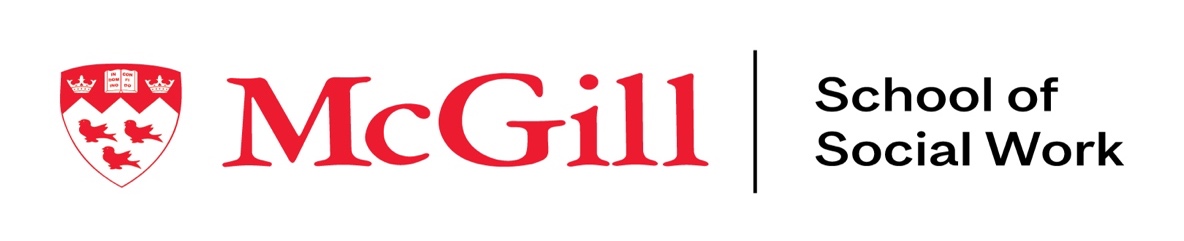 Please complete all 6 sections, save in WORD (not PDF) and upload this one document on Minerva under the checklist item "Social Work Written Submission".Fall 2022 AdmissionNAME:  McGill STUDENT ID: SECTION 1- OPTIONAL EQUITY GROUP INFORMATION: As part of our holistic approach to admissions, the School of Social Work is committed to attracting and supporting a diversity of students that represent the communities in which we are situated and with whom we work. We invite applicants to share self-identifying information to be considered as one factor within the larger holistic review of the many excellent applicants to our School. Do you self-identify as a woman?  Yes 			No		Prefer not to answer Do you self-identify as an Indigenous person (First Nations, Inuit, or Métis, status or non-status) or    Native American from the USA?  Yes 			No		Prefer not to answer Do you self-identify as a person with a disability (significant or persistent physical, mental, sensory, psychiatric or learning impairment)?  Yes 			No		Prefer not to answer Do you self-identify as a racialized person or member of a visible minority?  Yes 			No		Prefer not to answer Do you self-identify as an ethnic minority (i.e. your mother tongue is neither English nor French; and you are NOT a racialized/visible minority or an Indigenous person)?  Yes 			No		Prefer not to answer Do you self-identify as a person of minority sexual orientation or gender identity (LGBTQI2S+)?  Yes 			No		Prefer not to answer SECTION 2 - EDUCATION: fill in the below chart, beginning with your most recent education (University, CEGEP). If your DEC or degree are not completed, identify anticipated term & year of completion. Make sure to identify the specific program name for a completed DEC or a current or completed university degree (including McGill).SECTION 3 - FRENCH PROFICIENCY:             (insert your number here)Using the scale of 1-6 below, please self-rate your French proficiency. This is important as French proficiency is needed for most field placements in U2 and U3 of the BSW Program. Self-rated French proficiency is not rated for admissions decisions but helpful for field placement planning:SECTION 4 - RELEVANT EXPERIENCE: We are interested in knowing about your experiences that you consider to be ‘related’ and ‘relevant’ to social work. In chronological order, beginning with the most recent, please provide an accurate and thorough description of social work-related paid (P), volunteer (V), or field placement (FP) experience. For each entry, identify beginning and ending month and year. It is incumbent upon you to accurately report the total number of hours for each entry in the work experience section. Add additional rows if needed.SECTION 5 - PERSONAL STATEMENTSingle-spaced and not more than 600 words (word count required by applicant). Please describe why you are interested in becoming a social worker and how aspects of your own identity and/or past experiences (personal, academic, volunteer and/or work) have contributed to your interest in social work. Reflect on what you have learned from these past experiences that make you a good candidate for social work. If you have worked in other disciplines, please discuss the reasons for this change.NAME:    McGill STUDENT ID:  WORD COUNT:     Personal Statement: (single-spaced, type here)SECTION 6 – ANALYSIS OF A SOCIAL PROBLEMSingle-spaced and not more than 600 words (word count required by applicant). Please present your analysis of a social problem as follows: Building on your personal statement, identify a relevant social issue. Discuss what you consider to be some of the contributing factors to this social issue and why you think this social issue is relevant to the profession of social work. Reflect on the attributes, skills, and values you possess that contribute to your abilities to address this social issue and the attributes, skills, and values you would like to develop to strengthen your ability to address this social issue.NAME:  McGill STUDENT ID:    WORD COUNT:     Analysis of Social Problem: (single spaced, type here)Name of CEGEP/UniversityName of DEC/Degree CompletedTerm & Year Graduated OR Expected date of completion1None or I am a beginner2I can understand & participate in basic conversations about familiar topics3I often find myself unable to finish a sentence because of linguistic limitations (grammar or vocabulary)4I only occasionally find myself unable to finish a sentence because of linguistic limitations (grammar or vocabulary)5I can use the language in a sophisticated and nuanced way to communicate effectively6My first language is French and I communicate fluently and effectivelyName & Address of Organization ANDName of Supervisor or Employer & Phone NumberPosition Held 3 Main Responsibilities relevant to social workStart (mm/yr)End (mm/yr)P,V, FP*TotalHours